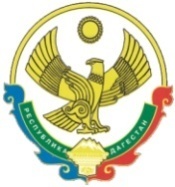 РЕСПУБЛИКА  ДАГЕСТАНСОБРАНИЕ   ДЕПУТАТОВГОРОДСКОГО ОКРУГА «ГОРОД КАСПИЙСК»368300, РД, г. Каспийск, ул. Орджоникидзе, 12, тел. 8 (246) 5-12-88, факс 8 (246) 5-12-88 сайт: kasp.info@yandex.ru.	29 декабря  2017  годаРЕШЕНИЕ № 12724-ой очередной сессии Собраниядепутатов городского округа «город Каспийск»шестого созываО внесении изменений в РешениеСобрания депутатов городского округа«город Каспийск» № 31 от 15 августа 2007 года «О земельном налоге» В соответствии  со статьями 5 и 12  Налогового кодекса Российской Федерации, Постановлением Правительства Российской Федерации от24.03. 2017 года № 334 «О создании территории опережающего социально-экономического развития «Каспийск», Постановлением Правительства Республики Дагестан №13 от 31 января 2013 года, статьей 7 и 19 Устава городского округа «город Каспийск»,Собрание депутатов городского округа «город Каспийск» РЕШАЕТ:        1.Внести в Решение Собрания депутатов городского округа «город Каспийск» №31 от 15 августа 2007 года «О земельном налоге» следующие изменения:пункт 9 дополнить абзацем следующего содержания: «Освободить от уплаты земельного налога организации-резиденты в отношении земельных участков, используемых для реализации инвестиционного проекта в рамках соглашения об осуществлении деятельности на территории опережающего социально-экономического развития «Каспийск», на срок 10 лет, с даты внесения соответствующей записи в реестр резидентов». 2.Внести в Решение Собрания депутатов городского округа «город Каспийск» от 01.12.2017 года №115 «О внесении изменений в Решение Собрания депутатов городского округа «город Каспийск» №35 от 16.07.2016 года «О земельном налоге» следующие изменения: 1) в наименовании слова: «№ 35 от 16 февраля 2016 года» заменить словами: «№31   от 15 августа 2007 года». 2) пункт 3 отменить. 3.Настоящее Решение вступает в силу со дня его официального опубликования и распространяется на правоотношения, возникающие с 1 января 2018 года.Глава городского округа«город Каспийск»                                                                                  М.С.АбдулаевПредседатель Собрания депутатовГородского округа «город Каспийск»                                               А.Д.Джаватов